NOM DE LA FORMATION DE CHANT.…………………………………………………………………………………..................…………............NOM DE L’ASSOCIATION..…………………………………………………………………………………..................…………............REPRÉSENTANT(E) OFFICIEL DE L’ASSOCIATION  Nom: ……….………………………………………………………………………………..............................Prénom: …..........................................................................................................................................................Téléphone: .…………………………………………………………………………….....................................Email: ..................................................................................................................................................................RÉFÉRENT(E) DE LA FORMATION (celui qui sera en contact permanent avec TFTN par mail et par téléphone)Nom: ……….………………………………………………………………………………..............................Prénom: …..........................................................................................................................................................Téléphone: .…………………………………………………………………………….....................................Email: ..................................................................................................................................................................Catégorie « Chant obligatoire – Hīmene tumu »Les formations peuvent concourir dans une seule des catégories suivantes :☐Tārava Tahiti                                        ☐ Tārava Raromata’i                                    ☐ Tārava Tuha’a PaeCatégorie « Chant facultatif - Himene ‘otorau »☐Hīmene ‘Otorau Je soussigné(e)	……………………………………………………[prénom et nom] – représentant officiel de l’entité susvisée, souhaite inscrire mon groupe au Ta’urua Hīmene 2024 qui se déroulera le 25 octobre. Je certifie avoir bien pris connaissance du règlement du concours et certifie l’exactitude des informations transmises à l’occasion de la présente inscription.Fait à 		[lieu], le 		[date]Signature [précédée de la mention « Lu et approuvé »]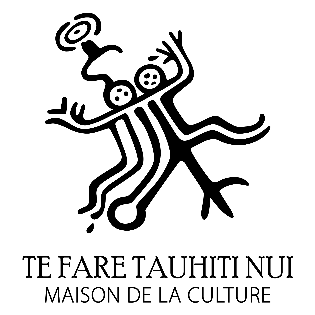 